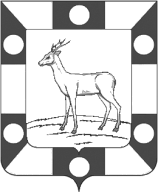 АДМИНИСТРАЦИЯгородского ПОСЕЛЕНИЯ Петра дубрава МУНИЦИПАЛЬНОГО РАЙОНА Волжский САМАРСКОЙ ОБЛАСТИПОСТАНОВЛЕНИЕот 15.08.2019г. № 251Об утверждении схемы водоснабжения и водоотведения (актуализация) городского поселения Петра Дубрава В соответствии с Федеральным законом «О водоснабжении и водоотведении от 07.12.2011г. № 416-ФЗ; Постановления Правительства РФ от 05.09.2013г. № 782 «О схемах водоснабжения и водоотведения», с учетом заключения о результатах публичных слушаний по проекту схемы водоснабжения и водоотведения (актуализация) городского поселения Петра Дубрава муниципального района Волжский Самарской области от 14 августа 2019 года, руководствуясь Уставом городского поселения Петра Дубрава муниципального района Волжский Самарской области, Администрация городского поселения Петра Дубрава муниципального района Волжский Самарской области  ПОСТАНОВЛЯЕТ:Утвердить Схему водоснабжения и водоотведения (актуализация) городского поселения Петра Дубрава муниципального района Волжский Самарской области (прилагается).Опубликовать настоящее постановление в печатном средстве информации городского поселения Петра Дубрава «Голос Дубравы».Официальным опубликованием считать дату опубликования постановления в печатном средстве информации  г.п. Петра Дубрава  «Голос Дубравы».Настоящее постановление вступает в силу на следующий день после его официального опубликования.Главагородского поселения                                                       В.А.КрашенинниковБибаев 2262888 